5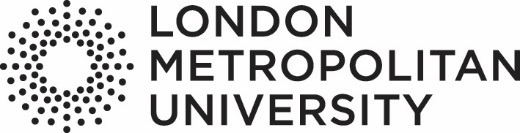 Module Specification templatePart One: About the modulePart One: About the modulePart One: About the modulePart One: About the modulePart One: About the modulePart One: About the modulePart One: About the modulePart One: About the modulePart One: About the modulePart One: About the modulePart One: About the module1aModule titleModule titleModule titleIntroduction to General BiochemistryIntroduction to General BiochemistryIntroduction to General BiochemistryIntroduction to General BiochemistryIntroduction to General BiochemistryIntroduction to General BiochemistryIntroduction to General Biochemistry1bSubjectSubjectSubjectBiosciencesBiosciencesBiosciencesBiosciencesBiosciencesBiosciencesBiosciences1cLocation(s) module is offeredLocation(s) module is offeredLocation(s) module is offeredHollowayHollowayHollowayHollowayHollowayHollowayHolloway1dCourses Module is available onCourses Module is available onCourses Module is available onOption MSc Biomedical Studies (DL)Option MSc Biomedical Studies (DL)Option MSc Biomedical Studies (DL)Option MSc Biomedical Studies (DL)Option MSc Biomedical Studies (DL)Option MSc Biomedical Studies (DL)Option MSc Biomedical Studies (DL)2Module codeModule codeModule codeBM7012DLBM7012DLBM7012DLBM7012DLBM7012DLBM7012DLBM7012DL3Module level and credit ratingModule level and credit ratingModule level and credit rating4SchoolSchoolSchoolHuman SciencesHuman SciencesHuman SciencesHuman SciencesHuman SciencesHuman SciencesHuman Sciences5Teaching periodTeaching periodTeaching period.......6Mode of attendanceMode of attendanceMode of attendance7Module pre-requisites and co-requisitesModule pre-requisites and co-requisitesModule pre-requisites and co-requisites8Module descriptionModule descriptionModule descriptionModule descriptionModule descriptionModule descriptionModule descriptionModule descriptionModule descriptionModule description8This module provides experience, knowledge and understanding of the principles and practice of general biochemistry and metabolism. This module provides experience, knowledge and understanding of the principles and practice of general biochemistry and metabolism. This module provides experience, knowledge and understanding of the principles and practice of general biochemistry and metabolism. This module provides experience, knowledge and understanding of the principles and practice of general biochemistry and metabolism. This module provides experience, knowledge and understanding of the principles and practice of general biochemistry and metabolism. This module provides experience, knowledge and understanding of the principles and practice of general biochemistry and metabolism. This module provides experience, knowledge and understanding of the principles and practice of general biochemistry and metabolism. This module provides experience, knowledge and understanding of the principles and practice of general biochemistry and metabolism. This module provides experience, knowledge and understanding of the principles and practice of general biochemistry and metabolism. This module provides experience, knowledge and understanding of the principles and practice of general biochemistry and metabolism. 9Module learning outcomesModule learning outcomesModule learning outcomesModule learning outcomesModule learning outcomesModule learning outcomesModule learning outcomesModule learning outcomesModule learning outcomesModule learning outcomes9On successful completion of this module students will be able to:1. Demonstrate an understanding of the principles and features, regulation and interconnection of key metabolic pathways and knowledge of the structure, properties and distribution of biomolecules2. Demonstrate an understanding of the principles energy is conserved and utilized in metabolic pathways and relate this to nutritional status.3. Explain and evaluate the range and diversity of metabolic processes On successful completion of this module students will be able to:1. Demonstrate an understanding of the principles and features, regulation and interconnection of key metabolic pathways and knowledge of the structure, properties and distribution of biomolecules2. Demonstrate an understanding of the principles energy is conserved and utilized in metabolic pathways and relate this to nutritional status.3. Explain and evaluate the range and diversity of metabolic processes On successful completion of this module students will be able to:1. Demonstrate an understanding of the principles and features, regulation and interconnection of key metabolic pathways and knowledge of the structure, properties and distribution of biomolecules2. Demonstrate an understanding of the principles energy is conserved and utilized in metabolic pathways and relate this to nutritional status.3. Explain and evaluate the range and diversity of metabolic processes On successful completion of this module students will be able to:1. Demonstrate an understanding of the principles and features, regulation and interconnection of key metabolic pathways and knowledge of the structure, properties and distribution of biomolecules2. Demonstrate an understanding of the principles energy is conserved and utilized in metabolic pathways and relate this to nutritional status.3. Explain and evaluate the range and diversity of metabolic processes On successful completion of this module students will be able to:1. Demonstrate an understanding of the principles and features, regulation and interconnection of key metabolic pathways and knowledge of the structure, properties and distribution of biomolecules2. Demonstrate an understanding of the principles energy is conserved and utilized in metabolic pathways and relate this to nutritional status.3. Explain and evaluate the range and diversity of metabolic processes On successful completion of this module students will be able to:1. Demonstrate an understanding of the principles and features, regulation and interconnection of key metabolic pathways and knowledge of the structure, properties and distribution of biomolecules2. Demonstrate an understanding of the principles energy is conserved and utilized in metabolic pathways and relate this to nutritional status.3. Explain and evaluate the range and diversity of metabolic processes On successful completion of this module students will be able to:1. Demonstrate an understanding of the principles and features, regulation and interconnection of key metabolic pathways and knowledge of the structure, properties and distribution of biomolecules2. Demonstrate an understanding of the principles energy is conserved and utilized in metabolic pathways and relate this to nutritional status.3. Explain and evaluate the range and diversity of metabolic processes On successful completion of this module students will be able to:1. Demonstrate an understanding of the principles and features, regulation and interconnection of key metabolic pathways and knowledge of the structure, properties and distribution of biomolecules2. Demonstrate an understanding of the principles energy is conserved and utilized in metabolic pathways and relate this to nutritional status.3. Explain and evaluate the range and diversity of metabolic processes On successful completion of this module students will be able to:1. Demonstrate an understanding of the principles and features, regulation and interconnection of key metabolic pathways and knowledge of the structure, properties and distribution of biomolecules2. Demonstrate an understanding of the principles energy is conserved and utilized in metabolic pathways and relate this to nutritional status.3. Explain and evaluate the range and diversity of metabolic processes On successful completion of this module students will be able to:1. Demonstrate an understanding of the principles and features, regulation and interconnection of key metabolic pathways and knowledge of the structure, properties and distribution of biomolecules2. Demonstrate an understanding of the principles energy is conserved and utilized in metabolic pathways and relate this to nutritional status.3. Explain and evaluate the range and diversity of metabolic processes 10Indicative syllabus – for full details see section C in Module BookletIndicative syllabus – for full details see section C in Module BookletIndicative syllabus – for full details see section C in Module BookletIndicative syllabus – for full details see section C in Module BookletIndicative syllabus – for full details see section C in Module BookletIndicative syllabus – for full details see section C in Module BookletIndicative syllabus – for full details see section C in Module BookletIndicative syllabus – for full details see section C in Module BookletIndicative syllabus – for full details see section C in Module BookletIndicative syllabus – for full details see section C in Module Booklet10Structure, properties and distribution of biomolecules: Proteins: amino acids, the peptide bond, levels of protein structure. Carbohydrates: structure and behaviour of monosaccharides, selected sugar derivatives, the glycosidic bond, reducing and non-reducing disaccharides, oligo- and polysaccharides, determinants of their function. Lipids: structure and behaviour of fatty acids and glycerides. Classification of lipids. Water: structure and behaviour of water, contribution to macromolecular structure.Carbohydrate metabolism: glycolysis, gluconeogenesis, their metabolic roles and importance in energy supply and provision of precursors. The role of allosteric enzymes in the control of metabolism: phosphofructokinase and the control of glycolysis. Regulation of glycogen synthesis and breakdown. Carboxylic acid metabolism: Krebs cycle, dehydrogenation reactions, proton and electron acceptors, electron transport. Interconversion of fats and carbohydrates. Lipid metabolism: fatty acids and other esters - functions, transport and storage; biosynthesis, degradation and desaturation. Acetyl CoA carboxylase and fatty acid biosynthesis. Amino acid metabolism: nitrogen sources, nitrogen pool, amination, deamination and transamination. Biosynthesis and catabolism of amino acids and the regulation of pathways.Structure, properties and distribution of biomolecules: Proteins: amino acids, the peptide bond, levels of protein structure. Carbohydrates: structure and behaviour of monosaccharides, selected sugar derivatives, the glycosidic bond, reducing and non-reducing disaccharides, oligo- and polysaccharides, determinants of their function. Lipids: structure and behaviour of fatty acids and glycerides. Classification of lipids. Water: structure and behaviour of water, contribution to macromolecular structure.Carbohydrate metabolism: glycolysis, gluconeogenesis, their metabolic roles and importance in energy supply and provision of precursors. The role of allosteric enzymes in the control of metabolism: phosphofructokinase and the control of glycolysis. Regulation of glycogen synthesis and breakdown. Carboxylic acid metabolism: Krebs cycle, dehydrogenation reactions, proton and electron acceptors, electron transport. Interconversion of fats and carbohydrates. Lipid metabolism: fatty acids and other esters - functions, transport and storage; biosynthesis, degradation and desaturation. Acetyl CoA carboxylase and fatty acid biosynthesis. Amino acid metabolism: nitrogen sources, nitrogen pool, amination, deamination and transamination. Biosynthesis and catabolism of amino acids and the regulation of pathways.Structure, properties and distribution of biomolecules: Proteins: amino acids, the peptide bond, levels of protein structure. Carbohydrates: structure and behaviour of monosaccharides, selected sugar derivatives, the glycosidic bond, reducing and non-reducing disaccharides, oligo- and polysaccharides, determinants of their function. Lipids: structure and behaviour of fatty acids and glycerides. Classification of lipids. Water: structure and behaviour of water, contribution to macromolecular structure.Carbohydrate metabolism: glycolysis, gluconeogenesis, their metabolic roles and importance in energy supply and provision of precursors. The role of allosteric enzymes in the control of metabolism: phosphofructokinase and the control of glycolysis. Regulation of glycogen synthesis and breakdown. Carboxylic acid metabolism: Krebs cycle, dehydrogenation reactions, proton and electron acceptors, electron transport. Interconversion of fats and carbohydrates. Lipid metabolism: fatty acids and other esters - functions, transport and storage; biosynthesis, degradation and desaturation. Acetyl CoA carboxylase and fatty acid biosynthesis. Amino acid metabolism: nitrogen sources, nitrogen pool, amination, deamination and transamination. Biosynthesis and catabolism of amino acids and the regulation of pathways.Structure, properties and distribution of biomolecules: Proteins: amino acids, the peptide bond, levels of protein structure. Carbohydrates: structure and behaviour of monosaccharides, selected sugar derivatives, the glycosidic bond, reducing and non-reducing disaccharides, oligo- and polysaccharides, determinants of their function. Lipids: structure and behaviour of fatty acids and glycerides. Classification of lipids. Water: structure and behaviour of water, contribution to macromolecular structure.Carbohydrate metabolism: glycolysis, gluconeogenesis, their metabolic roles and importance in energy supply and provision of precursors. The role of allosteric enzymes in the control of metabolism: phosphofructokinase and the control of glycolysis. Regulation of glycogen synthesis and breakdown. Carboxylic acid metabolism: Krebs cycle, dehydrogenation reactions, proton and electron acceptors, electron transport. Interconversion of fats and carbohydrates. Lipid metabolism: fatty acids and other esters - functions, transport and storage; biosynthesis, degradation and desaturation. Acetyl CoA carboxylase and fatty acid biosynthesis. Amino acid metabolism: nitrogen sources, nitrogen pool, amination, deamination and transamination. Biosynthesis and catabolism of amino acids and the regulation of pathways.Structure, properties and distribution of biomolecules: Proteins: amino acids, the peptide bond, levels of protein structure. Carbohydrates: structure and behaviour of monosaccharides, selected sugar derivatives, the glycosidic bond, reducing and non-reducing disaccharides, oligo- and polysaccharides, determinants of their function. Lipids: structure and behaviour of fatty acids and glycerides. Classification of lipids. Water: structure and behaviour of water, contribution to macromolecular structure.Carbohydrate metabolism: glycolysis, gluconeogenesis, their metabolic roles and importance in energy supply and provision of precursors. The role of allosteric enzymes in the control of metabolism: phosphofructokinase and the control of glycolysis. Regulation of glycogen synthesis and breakdown. Carboxylic acid metabolism: Krebs cycle, dehydrogenation reactions, proton and electron acceptors, electron transport. Interconversion of fats and carbohydrates. Lipid metabolism: fatty acids and other esters - functions, transport and storage; biosynthesis, degradation and desaturation. Acetyl CoA carboxylase and fatty acid biosynthesis. Amino acid metabolism: nitrogen sources, nitrogen pool, amination, deamination and transamination. Biosynthesis and catabolism of amino acids and the regulation of pathways.Structure, properties and distribution of biomolecules: Proteins: amino acids, the peptide bond, levels of protein structure. Carbohydrates: structure and behaviour of monosaccharides, selected sugar derivatives, the glycosidic bond, reducing and non-reducing disaccharides, oligo- and polysaccharides, determinants of their function. Lipids: structure and behaviour of fatty acids and glycerides. Classification of lipids. Water: structure and behaviour of water, contribution to macromolecular structure.Carbohydrate metabolism: glycolysis, gluconeogenesis, their metabolic roles and importance in energy supply and provision of precursors. The role of allosteric enzymes in the control of metabolism: phosphofructokinase and the control of glycolysis. Regulation of glycogen synthesis and breakdown. Carboxylic acid metabolism: Krebs cycle, dehydrogenation reactions, proton and electron acceptors, electron transport. Interconversion of fats and carbohydrates. Lipid metabolism: fatty acids and other esters - functions, transport and storage; biosynthesis, degradation and desaturation. Acetyl CoA carboxylase and fatty acid biosynthesis. Amino acid metabolism: nitrogen sources, nitrogen pool, amination, deamination and transamination. Biosynthesis and catabolism of amino acids and the regulation of pathways.Structure, properties and distribution of biomolecules: Proteins: amino acids, the peptide bond, levels of protein structure. Carbohydrates: structure and behaviour of monosaccharides, selected sugar derivatives, the glycosidic bond, reducing and non-reducing disaccharides, oligo- and polysaccharides, determinants of their function. Lipids: structure and behaviour of fatty acids and glycerides. Classification of lipids. Water: structure and behaviour of water, contribution to macromolecular structure.Carbohydrate metabolism: glycolysis, gluconeogenesis, their metabolic roles and importance in energy supply and provision of precursors. The role of allosteric enzymes in the control of metabolism: phosphofructokinase and the control of glycolysis. Regulation of glycogen synthesis and breakdown. Carboxylic acid metabolism: Krebs cycle, dehydrogenation reactions, proton and electron acceptors, electron transport. Interconversion of fats and carbohydrates. Lipid metabolism: fatty acids and other esters - functions, transport and storage; biosynthesis, degradation and desaturation. Acetyl CoA carboxylase and fatty acid biosynthesis. Amino acid metabolism: nitrogen sources, nitrogen pool, amination, deamination and transamination. Biosynthesis and catabolism of amino acids and the regulation of pathways.Structure, properties and distribution of biomolecules: Proteins: amino acids, the peptide bond, levels of protein structure. Carbohydrates: structure and behaviour of monosaccharides, selected sugar derivatives, the glycosidic bond, reducing and non-reducing disaccharides, oligo- and polysaccharides, determinants of their function. Lipids: structure and behaviour of fatty acids and glycerides. Classification of lipids. Water: structure and behaviour of water, contribution to macromolecular structure.Carbohydrate metabolism: glycolysis, gluconeogenesis, their metabolic roles and importance in energy supply and provision of precursors. The role of allosteric enzymes in the control of metabolism: phosphofructokinase and the control of glycolysis. Regulation of glycogen synthesis and breakdown. Carboxylic acid metabolism: Krebs cycle, dehydrogenation reactions, proton and electron acceptors, electron transport. Interconversion of fats and carbohydrates. Lipid metabolism: fatty acids and other esters - functions, transport and storage; biosynthesis, degradation and desaturation. Acetyl CoA carboxylase and fatty acid biosynthesis. Amino acid metabolism: nitrogen sources, nitrogen pool, amination, deamination and transamination. Biosynthesis and catabolism of amino acids and the regulation of pathways.LO1-3LO1-311Indicative bibliography and key on-line resources Indicative bibliography and key on-line resources Indicative bibliography and key on-line resources Indicative bibliography and key on-line resources Indicative bibliography and key on-line resources Indicative bibliography and key on-line resources Indicative bibliography and key on-line resources Indicative bibliography and key on-line resources Indicative bibliography and key on-line resources Indicative bibliography and key on-line resources 11Elliot, WH, Elliot DC (2014) Biochemistry and Molecular Biology Oxford Nelson, D.L and Cox, M.M (2016). Lehninger Principles of Biochemistry (5th edition). London. Worth (core)Vanbergen O, Wintle G (2019) Crash Course: Metabolism and Nutrition (5th edition). London. Mosby (core)Berg LM, (2018). Biochemistry. London.  Freeman.Elliot, WH, Elliot DC (2014) Biochemistry and Molecular Biology Oxford Nelson, D.L and Cox, M.M (2016). Lehninger Principles of Biochemistry (5th edition). London. Worth (core)Vanbergen O, Wintle G (2019) Crash Course: Metabolism and Nutrition (5th edition). London. Mosby (core)Berg LM, (2018). Biochemistry. London.  Freeman.Elliot, WH, Elliot DC (2014) Biochemistry and Molecular Biology Oxford Nelson, D.L and Cox, M.M (2016). Lehninger Principles of Biochemistry (5th edition). London. Worth (core)Vanbergen O, Wintle G (2019) Crash Course: Metabolism and Nutrition (5th edition). London. Mosby (core)Berg LM, (2018). Biochemistry. London.  Freeman.Elliot, WH, Elliot DC (2014) Biochemistry and Molecular Biology Oxford Nelson, D.L and Cox, M.M (2016). Lehninger Principles of Biochemistry (5th edition). London. Worth (core)Vanbergen O, Wintle G (2019) Crash Course: Metabolism and Nutrition (5th edition). London. Mosby (core)Berg LM, (2018). Biochemistry. London.  Freeman.Elliot, WH, Elliot DC (2014) Biochemistry and Molecular Biology Oxford Nelson, D.L and Cox, M.M (2016). Lehninger Principles of Biochemistry (5th edition). London. Worth (core)Vanbergen O, Wintle G (2019) Crash Course: Metabolism and Nutrition (5th edition). London. Mosby (core)Berg LM, (2018). Biochemistry. London.  Freeman.Elliot, WH, Elliot DC (2014) Biochemistry and Molecular Biology Oxford Nelson, D.L and Cox, M.M (2016). Lehninger Principles of Biochemistry (5th edition). London. Worth (core)Vanbergen O, Wintle G (2019) Crash Course: Metabolism and Nutrition (5th edition). London. Mosby (core)Berg LM, (2018). Biochemistry. London.  Freeman.Elliot, WH, Elliot DC (2014) Biochemistry and Molecular Biology Oxford Nelson, D.L and Cox, M.M (2016). Lehninger Principles of Biochemistry (5th edition). London. Worth (core)Vanbergen O, Wintle G (2019) Crash Course: Metabolism and Nutrition (5th edition). London. Mosby (core)Berg LM, (2018). Biochemistry. London.  Freeman.Elliot, WH, Elliot DC (2014) Biochemistry and Molecular Biology Oxford Nelson, D.L and Cox, M.M (2016). Lehninger Principles of Biochemistry (5th edition). London. Worth (core)Vanbergen O, Wintle G (2019) Crash Course: Metabolism and Nutrition (5th edition). London. Mosby (core)Berg LM, (2018). Biochemistry. London.  Freeman.Elliot, WH, Elliot DC (2014) Biochemistry and Molecular Biology Oxford Nelson, D.L and Cox, M.M (2016). Lehninger Principles of Biochemistry (5th edition). London. Worth (core)Vanbergen O, Wintle G (2019) Crash Course: Metabolism and Nutrition (5th edition). London. Mosby (core)Berg LM, (2018). Biochemistry. London.  Freeman.Elliot, WH, Elliot DC (2014) Biochemistry and Molecular Biology Oxford Nelson, D.L and Cox, M.M (2016). Lehninger Principles of Biochemistry (5th edition). London. Worth (core)Vanbergen O, Wintle G (2019) Crash Course: Metabolism and Nutrition (5th edition). London. Mosby (core)Berg LM, (2018). Biochemistry. London.  Freeman.12What is the balance of independent study and scheduled teaching activity within the module, the approach to blended learning and the opportunities for reflective learning/PDP?What is the balance of independent study and scheduled teaching activity within the module, the approach to blended learning and the opportunities for reflective learning/PDP?What is the balance of independent study and scheduled teaching activity within the module, the approach to blended learning and the opportunities for reflective learning/PDP?What is the balance of independent study and scheduled teaching activity within the module, the approach to blended learning and the opportunities for reflective learning/PDP?What is the balance of independent study and scheduled teaching activity within the module, the approach to blended learning and the opportunities for reflective learning/PDP?What is the balance of independent study and scheduled teaching activity within the module, the approach to blended learning and the opportunities for reflective learning/PDP?What is the balance of independent study and scheduled teaching activity within the module, the approach to blended learning and the opportunities for reflective learning/PDP?What is the balance of independent study and scheduled teaching activity within the module, the approach to blended learning and the opportunities for reflective learning/PDP?What is the balance of independent study and scheduled teaching activity within the module, the approach to blended learning and the opportunities for reflective learning/PDP?What is the balance of independent study and scheduled teaching activity within the module, the approach to blended learning and the opportunities for reflective learning/PDP?12Information pertaining to the subject matter will be presented through an integrated programme of lectures and supporting exercises, together with some use of a problem-based learning approach and the guided use of student-centred learning resources.  Lectures will be used to provide a conceptual framework.  Student centred assignments will enable students to reinforce and expand their knowledge, and develop subject specific skills and competence.Information pertaining to the subject matter will be presented through an integrated programme of lectures and supporting exercises, together with some use of a problem-based learning approach and the guided use of student-centred learning resources.  Lectures will be used to provide a conceptual framework.  Student centred assignments will enable students to reinforce and expand their knowledge, and develop subject specific skills and competence.Information pertaining to the subject matter will be presented through an integrated programme of lectures and supporting exercises, together with some use of a problem-based learning approach and the guided use of student-centred learning resources.  Lectures will be used to provide a conceptual framework.  Student centred assignments will enable students to reinforce and expand their knowledge, and develop subject specific skills and competence.Information pertaining to the subject matter will be presented through an integrated programme of lectures and supporting exercises, together with some use of a problem-based learning approach and the guided use of student-centred learning resources.  Lectures will be used to provide a conceptual framework.  Student centred assignments will enable students to reinforce and expand their knowledge, and develop subject specific skills and competence.Information pertaining to the subject matter will be presented through an integrated programme of lectures and supporting exercises, together with some use of a problem-based learning approach and the guided use of student-centred learning resources.  Lectures will be used to provide a conceptual framework.  Student centred assignments will enable students to reinforce and expand their knowledge, and develop subject specific skills and competence.Information pertaining to the subject matter will be presented through an integrated programme of lectures and supporting exercises, together with some use of a problem-based learning approach and the guided use of student-centred learning resources.  Lectures will be used to provide a conceptual framework.  Student centred assignments will enable students to reinforce and expand their knowledge, and develop subject specific skills and competence.Information pertaining to the subject matter will be presented through an integrated programme of lectures and supporting exercises, together with some use of a problem-based learning approach and the guided use of student-centred learning resources.  Lectures will be used to provide a conceptual framework.  Student centred assignments will enable students to reinforce and expand their knowledge, and develop subject specific skills and competence.Information pertaining to the subject matter will be presented through an integrated programme of lectures and supporting exercises, together with some use of a problem-based learning approach and the guided use of student-centred learning resources.  Lectures will be used to provide a conceptual framework.  Student centred assignments will enable students to reinforce and expand their knowledge, and develop subject specific skills and competence.Information pertaining to the subject matter will be presented through an integrated programme of lectures and supporting exercises, together with some use of a problem-based learning approach and the guided use of student-centred learning resources.  Lectures will be used to provide a conceptual framework.  Student centred assignments will enable students to reinforce and expand their knowledge, and develop subject specific skills and competence.Information pertaining to the subject matter will be presented through an integrated programme of lectures and supporting exercises, together with some use of a problem-based learning approach and the guided use of student-centred learning resources.  Lectures will be used to provide a conceptual framework.  Student centred assignments will enable students to reinforce and expand their knowledge, and develop subject specific skills and competence.12NOTE:  1 credit = 10 hours’ learningNOTE:  1 credit = 10 hours’ learningNOTE:  1 credit = 10 hours’ learningNOTE:  1 credit = 10 hours’ learningNOTE:  1 credit = 10 hours’ learningNOTE:  1 credit = 10 hours’ learningNOTE:  1 credit = 10 hours’ learningNOTE:  1 credit = 10 hours’ learningNOTE:  1 credit = 10 hours’ learningNOTE:  1 credit = 10 hours’ learning12MethodMethodDescription Description Description Description Description Learning hoursLearning hoursLearning hours12Scheduled Learning & TeachingScheduled Learning & TeachingLectures, tutorials, and on-line exercises  Lectures, tutorials, and on-line exercises  Lectures, tutorials, and on-line exercises  Lectures, tutorials, and on-line exercises  Lectures, tutorials, and on-line exercises  12Guided independent studyGuided independent studyWeblearn tasks & studyWeblearn tasks & studyWeblearn tasks & studyWeblearn tasks & studyWeblearn tasks & study10010010012Assessment preparation/deliveryAssessment preparation/delivery12Placement/study abroadPlacement/study abroad12TOTAL LEARNING HOURS FOR THE MODULETOTAL LEARNING HOURS FOR THE MODULETOTAL LEARNING HOURS FOR THE MODULETOTAL LEARNING HOURS FOR THE MODULETOTAL LEARNING HOURS FOR THE MODULETOTAL LEARNING HOURS FOR THE MODULETOTAL LEARNING HOURS FOR THE MODULE10010010013Description of assessment items. Description of assessment items. Description of assessment items. Description of assessment items. Description of assessment items. Description of assessment items. Description of assessment items. Description of assessment items. Description of assessment items. Description of assessment items. The module will be formatively assessed by in-course online quizzes and two coursework components. A reflective learning log (2000 words) and a written assignment (1000 words). Criteria for assessment will include an understanding of the subject matter; an ability, both orally and written, to explain, describe and discuss the work; completeness and conciseness of written reports and essays with emphasis upon critical ability and scientific rigour. To pass the module students need to achieve a minimum aggregate mark of 50%. There are no practical sessions.Component			Learning outcomes	Quizzes			           1,2Reflective learning log	            2,3     Written assignment		2,3The module will be formatively assessed by in-course online quizzes and two coursework components. A reflective learning log (2000 words) and a written assignment (1000 words). Criteria for assessment will include an understanding of the subject matter; an ability, both orally and written, to explain, describe and discuss the work; completeness and conciseness of written reports and essays with emphasis upon critical ability and scientific rigour. To pass the module students need to achieve a minimum aggregate mark of 50%. There are no practical sessions.Component			Learning outcomes	Quizzes			           1,2Reflective learning log	            2,3     Written assignment		2,3The module will be formatively assessed by in-course online quizzes and two coursework components. A reflective learning log (2000 words) and a written assignment (1000 words). Criteria for assessment will include an understanding of the subject matter; an ability, both orally and written, to explain, describe and discuss the work; completeness and conciseness of written reports and essays with emphasis upon critical ability and scientific rigour. To pass the module students need to achieve a minimum aggregate mark of 50%. There are no practical sessions.Component			Learning outcomes	Quizzes			           1,2Reflective learning log	            2,3     Written assignment		2,3The module will be formatively assessed by in-course online quizzes and two coursework components. A reflective learning log (2000 words) and a written assignment (1000 words). Criteria for assessment will include an understanding of the subject matter; an ability, both orally and written, to explain, describe and discuss the work; completeness and conciseness of written reports and essays with emphasis upon critical ability and scientific rigour. To pass the module students need to achieve a minimum aggregate mark of 50%. There are no practical sessions.Component			Learning outcomes	Quizzes			           1,2Reflective learning log	            2,3     Written assignment		2,3The module will be formatively assessed by in-course online quizzes and two coursework components. A reflective learning log (2000 words) and a written assignment (1000 words). Criteria for assessment will include an understanding of the subject matter; an ability, both orally and written, to explain, describe and discuss the work; completeness and conciseness of written reports and essays with emphasis upon critical ability and scientific rigour. To pass the module students need to achieve a minimum aggregate mark of 50%. There are no practical sessions.Component			Learning outcomes	Quizzes			           1,2Reflective learning log	            2,3     Written assignment		2,3The module will be formatively assessed by in-course online quizzes and two coursework components. A reflective learning log (2000 words) and a written assignment (1000 words). Criteria for assessment will include an understanding of the subject matter; an ability, both orally and written, to explain, describe and discuss the work; completeness and conciseness of written reports and essays with emphasis upon critical ability and scientific rigour. To pass the module students need to achieve a minimum aggregate mark of 50%. There are no practical sessions.Component			Learning outcomes	Quizzes			           1,2Reflective learning log	            2,3     Written assignment		2,3The module will be formatively assessed by in-course online quizzes and two coursework components. A reflective learning log (2000 words) and a written assignment (1000 words). Criteria for assessment will include an understanding of the subject matter; an ability, both orally and written, to explain, describe and discuss the work; completeness and conciseness of written reports and essays with emphasis upon critical ability and scientific rigour. To pass the module students need to achieve a minimum aggregate mark of 50%. There are no practical sessions.Component			Learning outcomes	Quizzes			           1,2Reflective learning log	            2,3     Written assignment		2,3The module will be formatively assessed by in-course online quizzes and two coursework components. A reflective learning log (2000 words) and a written assignment (1000 words). Criteria for assessment will include an understanding of the subject matter; an ability, both orally and written, to explain, describe and discuss the work; completeness and conciseness of written reports and essays with emphasis upon critical ability and scientific rigour. To pass the module students need to achieve a minimum aggregate mark of 50%. There are no practical sessions.Component			Learning outcomes	Quizzes			           1,2Reflective learning log	            2,3     Written assignment		2,3The module will be formatively assessed by in-course online quizzes and two coursework components. A reflective learning log (2000 words) and a written assignment (1000 words). Criteria for assessment will include an understanding of the subject matter; an ability, both orally and written, to explain, describe and discuss the work; completeness and conciseness of written reports and essays with emphasis upon critical ability and scientific rigour. To pass the module students need to achieve a minimum aggregate mark of 50%. There are no practical sessions.Component			Learning outcomes	Quizzes			           1,2Reflective learning log	            2,3     Written assignment		2,3The module will be formatively assessed by in-course online quizzes and two coursework components. A reflective learning log (2000 words) and a written assignment (1000 words). Criteria for assessment will include an understanding of the subject matter; an ability, both orally and written, to explain, describe and discuss the work; completeness and conciseness of written reports and essays with emphasis upon critical ability and scientific rigour. To pass the module students need to achieve a minimum aggregate mark of 50%. There are no practical sessions.Component			Learning outcomes	Quizzes			           1,2Reflective learning log	            2,3     Written assignment		2,3Description of Assessment Description of Assessment Description of Assessment Description of Assessment Description of Assessment Assessment weightingWeek DueWeek DueWeek DueWeek DueLearning Outcome/sIn-class TestIn-class TestOnline QuizzesOnline QuizzesOnline Quizzes20353535351,2CourseworkCourseworkReflective Learning Log (2000 words)Reflective Learning Log (2000 words)Reflective Learning Log (2000 words)40353535352,3courseworkcourseworkWritten Assignment (ECA) (1000 words)Written Assignment (ECA) (1000 words)Written Assignment (ECA) (1000 words)40353535352,3Part Two: SCHOOL use Part Two: SCHOOL use Part Two: SCHOOL use 14Nominated External ExaminerDr Marilena Ioannou15Nominated Module Leader at time of approval Juli Le Page PezetPart Three: Official use and codes – responsibility for completion is as indicatedPart Three: Official use and codes – responsibility for completion is as indicatedPart Three: Official use and codes – responsibility for completion is as indicated16Original date of validation (AQD)Please enter the validation date17Revision date (specify cohort) (AQD)Please note date of any modifications18Module specification version number (AQD)Please input the version number19SITS Mark Scheme (Student Journey)Please input the SITS mark scheme20Subject Standards Board Name (Student Journey)Please input the SSB name